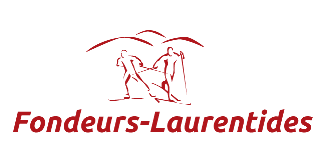 ASSEMBLÉE GÉNÉRALE ANNUELLE29 mai  2017PROCURATIONMise en candidature au poste d’administrateur du Club Fondeurs-LaurentidesTel que stipulé dans les règlements généraux à l’article 23 portant sur l’élection du Conseil d’administration :Mise en candidature : Un seul proposeur est requis pour chacune des mises en candidatures.  Les mises en candidatures par procuration sont valides à condition que le proposeur fournisse, au président d’élection, une preuve écrite signifiant que la personne accepte d’être candidate.  Cette preuve écrite doit être signée par le candidat.Dans le cadre de l’élection de nouveaux membres pour siéger au sein du conseil d’administration du club Fondeurs-Laurentides pour l’année 2017-2018, je désire vous informer de mon intérêt à postuler pour un des postes disponibles au sein du conseil.À cet effet, je demande au président d’élection de considérer ma candidature lors de l’ouverture de la procédure d’élection et de mise en candidature.Prénom et nom : ______________________________________________________Adresse :________________________________________________________________________________________________________________________________Téléphone :_______________________________________Signature :___________________________________   Date :____________________Merci de transmettre ce document dûment complété par courriel : clubfondeurslaurentides@gmail.com 